ტენდერი ერთჯერადი პლასტმასის ლუქების შესყიდვაზე ტენდერის აღწერილობა:სს „საქართველოს ბანკი“ აცხადებს ტენდერს ერთჯერადი პლასტმასის ლუქების შესყიდვაზე:ერთჯერადი ლუქი მახასიათებლები:მასალა: პოლიპროპილენი;საერთო სიგრძე: 240 მმ;სამუშაო სიგრძე: 150 მმ;მოქნილი ელემენტის დიამეტრი: 2,3 მმ;ქარხნული წესით დაბეჭდილი უნიკალური რიგითი ნომერი (8 ციფრიანი);ბანკის ლოგოტიპი;ლოგოს დატანის ზომა 35*7 მმ;ლუქის ფერი : ნარინჯისფერი;დაყენების შესაძლებლობა: ხელით;ჩამკეტი ელემენტი-მეტალის ჩანართი.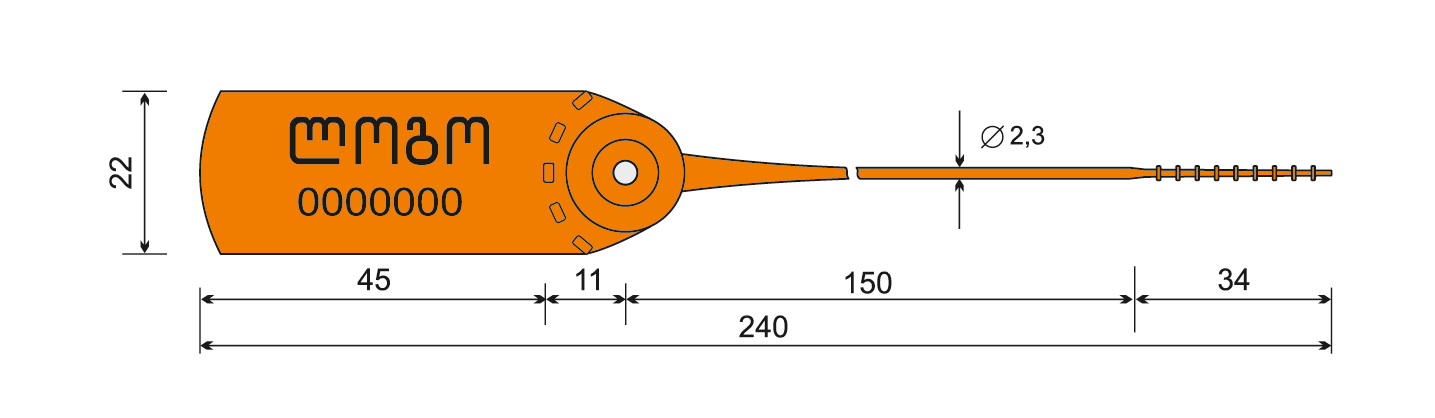 
ინსტრუქცია ტენდერში მონაწილეთათვის:ტენდერის მიმდინარეობის განმავლობაში პრეტენდენტებმა უნდა ატვირთონ სატენდერო მოთხოვნებში გათვალისწინებული ყველა დოკუმენტი.ტენდერის განმავლობაში დამატებითი ინფორმაციის მოპოვება ან დაზუსტება შესაძლებელია საკონტაქტო პირთან დაკავშირებით Mail-ით ან ტელეფონით.ტენდერის დასრულების შემდეგ სატენდერო კომისია განიხილავს მოწოდებულ ინფორმაციას და გამოავლენს საუკეთესო პირობის მომწოდებელს.ტენდერში მონაწილეობის პირობები:ტენდერი ცხადდება გამარჯვებულთან ნასყიდობის ხელშეკრულების გაფორმების მიზნით, რომლის მიხედვითაც განისაზღვრება მოთხოვნილი პროდუქციის შესყიდვის ფარგლებში მხარეთა შორის თანამშრომლობის ძირითადი პირობები (შემდგომში - ხელშეკრულება).ხელშეკრულების და წინამდებარე დოკუმენტის პირობებს შორის წინააღმდეგობის შემთხვევაში უპირატესობა მიენიჭება ხელშეკრულების პირობებს.გამარჯვებული კომპანია შეირჩევა შემდეგი კრიტერიუმების მიხედვით: ფასი და მოწოდების ვადა;ანგარიშსწორების პირობა:სატენდერო წინადადება უნდა იყოს საქართველოს ეროვნულ ვალუტაში - ლარში და მოიცავდეს კანონმდებლობით გათვალისწინებულ გადასახადებს. ფასი ასევე უნდა მოიცავდეს ტრანსპორტირებას შემდეგ მისამართზე: თბილისი, ურეკის ქ.N3.ხელშეკრულების ფარგლებში ანგარიშსწორება განხორციელდება მოთხოვნილი პროდუქციის სრულად და ჯეროვნად შესრულებისა და მხარეთა შორის შესაბამისი მიღება-ჩაბარების აქტის გაფორმებიდან 15 (თხუთმეტი) საბანკო დღის ვადაში.სატენდერო მოთხოვნები:პრეტენდენტის მიერ ასატვირთი ყველა დოკუმენტი და ინფორმაცია დამოწმებული უნდა იყოს უფლებამოსილი პირის ხელმოწერითა და ბეჭდით;ტენერში მონაწილეობის მისაღებად აუცილებელია ორგანიზაციამ შეავსოს წინამდებარე დოკუმენტიშემოთავაზებული ძირითადი პროდუქცია სრულად უნდა აკმაყოფილებდეს დოკუმენტაციაში მოცემულ პარამეტრებს.ტენდერში მონაწილეობის მისაღებად აუცილებელია ორგანიზაციამ წარმოადგინოს შემდეგი სავალდებულო დოკუმენტაცია:წინამდებარე დოკუმენტში არსებული ცხრილი შევსებული სახით;საბანკო რეკვიზიტები;ამონაწერი სამეწარმეო რეესტრიდან;ტენდერის განმავლობაში პრეტენდენტს აქვს ვალდებულება მოთხოვნისამებრ წარმოადგინოს ნებისმიერი იურიდიული თუ ფინანსური დოკუმენტი.
ტენდერის ჩაბარების პირობები:შემოთავაზებები უნდა აიტვირთოს შესყიდვების ვებ-გვერდზე: www.tenders.ge;სატენდერო წინადადების წარმოდგენის ბოლო ვადა: 2019 წლის 20 მარტი 17:00 სთ.დამატებითი ინფორმაცია შეგიძლიათ მიიღოთ შემდეგი საკონტაქტო პირისაგან:
კონსტანტინე მეტრეველი
ტელ: +995 595 03 64 84
ელ. ფოსტა: ko.metreveli@bog.ge#საქონლის დასახელებაშესასყიდი რაოდენობაფასიმოწოდების ვადა1ერთჯერადი ლუქი250 000 ცალი